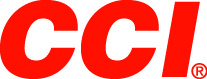 Contact: JJ ReichPublic Relations Specialist	763-323-3862FOR IMMEDIATE RELEASE 		 				 E-mail: pressroom@atk.comTroy & Jacob Landry Visit CCI at the 2014 SHOT ShowTroy and Jacob Landry, from the hit series Swamp People® on HISTORY®, will stop by the CCI® booth (#14551) during the 2014 SHOT Show. They’ll sign autographs and chat with guests Jan. 14 and 16, from 10:30 a.m. to 12:00 p.m. In addition to meeting the Landrys, booth guests will learn all about CCI’s all-new Suppressor. The subsonic 22 Long Rifle load has been optimized for performance in suppressed firearms, resulting in less noise, better cycling and cleaner function. Yet its hollow-point bullet design expands reliably for excellent terminal performance.ANOKA, MN – January 8, 2014 – Two of the most popular outdoor personalities on television will stop by the CCI® booth (#14551) during the 2014 SHOT Show. Troy and Jacob Landry, from the hit series Swamp People® on HISTORY®, will be signing autographs and chatting with guests Jan. 14 and 16, from 10:30 a.m. to 12:00 p.m. In addition to meeting the Landrys, booth guests will learn all about CCI’s exciting products, including all-new Suppressor. The subsonic 22 Long Rifle load has been optimized for performance in suppressed firearms, resulting in less noise, better cycling and cleaner function. Yet its hollow-point bullet design expands reliably for excellent terminal performance.For more information CCI, products, visit www.cci-ammunition.com.